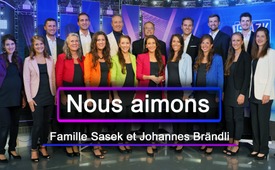 19ème AZK : ♫ „Nous aimons“ ♫ Famille Sasek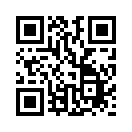 "Nous aimons tous les êtres humains, nous vivons pour vous, pas pour la gloire ou l'argent. Nous aimons tous les êtres humains. Parce que Dieu vit en nous, nous aimons ce monde". C'est ce que chante la famille Sasek lors de la 19e AZK. Une famille qui est diffamée depuis 25 ans par la presse mainstream. Ils s’opposent à toutes les calomnies des médias et témoignent : nous aimons tous les êtres humains !Nous aimons tout le monde.
Nous vivons pour vous, pas pour la gloire ni pour l'argent.
Nous aimons tout le monde
parce que Dieu vit en nous, nous aimons ce monde.

Et de la même manière IL vit en toi
et Il élève SA voix en toi.

Oui, IL nous rassemble comme une immense armée -
SON organisme progresse...

                 
Oh, les destructeurs de la vie, ceux qui suivent le plan du diable,
combattant tout ce qui est bon dans leur terrible folie.
Ils nous sont inférieurs. Ils perdent leur pouvoir.
Nous sommes prêts à gagner.
Et leur jour se transforme enfin en nuit.
      
Nous aimons tout le monde.
Nous vivons pour vous, pas pour la gloire ni pour l'argent.
Nous aimons tout le monde
parce que Dieu vit en nous, nous aimons ce monde.

Alors rejoignez-nous aujourd'hui et laissez-vous éveiller dans l'armée.
Tout ce qui est occupé par des méchants nous a été donné.
Nous sommes héritiers ici et maintenant !

Vous et nous ! Vous et nous !

Seulement unis comme un essaim et de manière très pratique,
nous allons gagner, oui, nous sommes destinés à cela !
Parce que Jésus n'apparaît en nous que si nous sommes unis !
N‘apparaît en nous que si nous sommes unis
N‘apparaît en nous que si nous sommes unis.

Ils nous sont inférieurs, ils perdent leur pouvoir.
Et leur jour se transforme enfin en nuit !
Par la puissance de Dieu !
La gloire et la splendeur triomphent !de JoBraSources:---Cela pourrait aussi vous intéresser:---Kla.TV – Des nouvelles alternatives... libres – indépendantes – non censurées...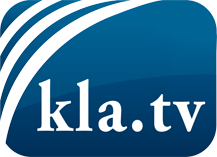 ce que les médias ne devraient pas dissimuler...peu entendu, du peuple pour le peuple...des informations régulières sur www.kla.tv/frÇa vaut la peine de rester avec nous! Vous pouvez vous abonner gratuitement à notre newsletter: www.kla.tv/abo-frAvis de sécurité:Les contre voix sont malheureusement de plus en plus censurées et réprimées. Tant que nous ne nous orientons pas en fonction des intérêts et des idéologies de la système presse, nous devons toujours nous attendre à ce que des prétextes soient recherchés pour bloquer ou supprimer Kla.TV.Alors mettez-vous dès aujourd’hui en réseau en dehors d’internet!
Cliquez ici: www.kla.tv/vernetzung&lang=frLicence:    Licence Creative Commons avec attribution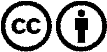 Il est permis de diffuser et d’utiliser notre matériel avec l’attribution! Toutefois, le matériel ne peut pas être utilisé hors contexte.
Cependant pour les institutions financées avec la redevance audio-visuelle, ceci n’est autorisé qu’avec notre accord. Des infractions peuvent entraîner des poursuites.